Nom : Alfred Bernhard Nobel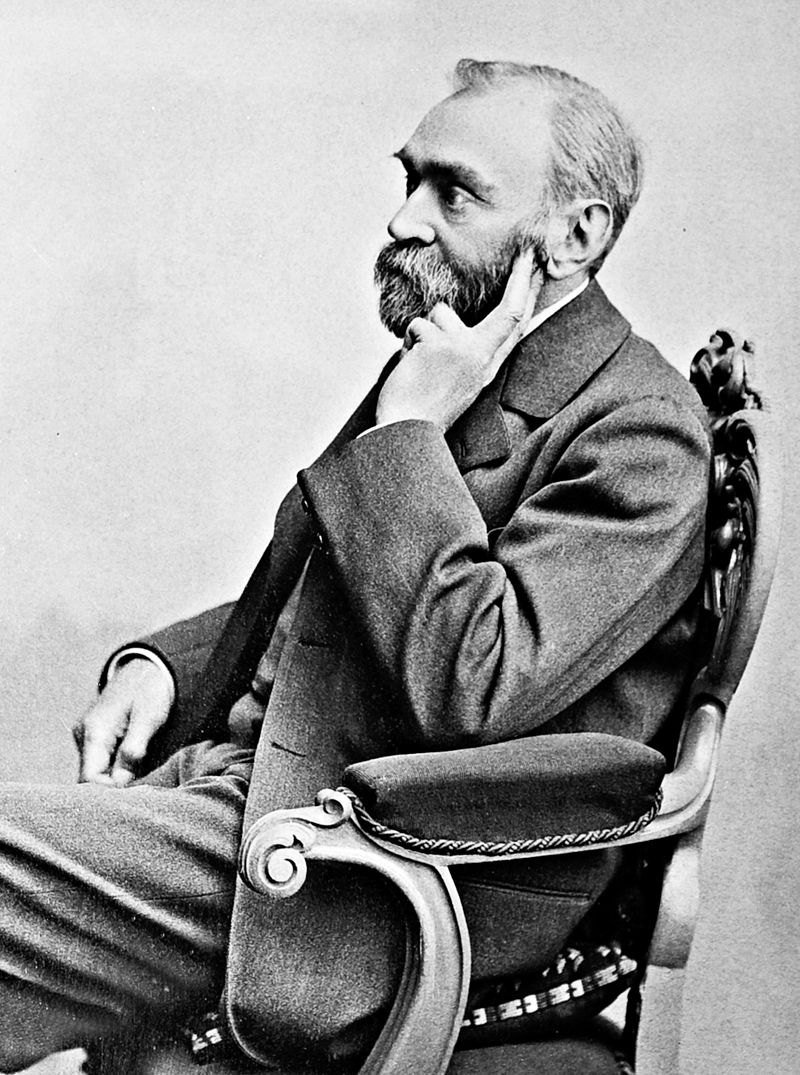 Période de temps : 1833 – 1896Nationalité: Suédois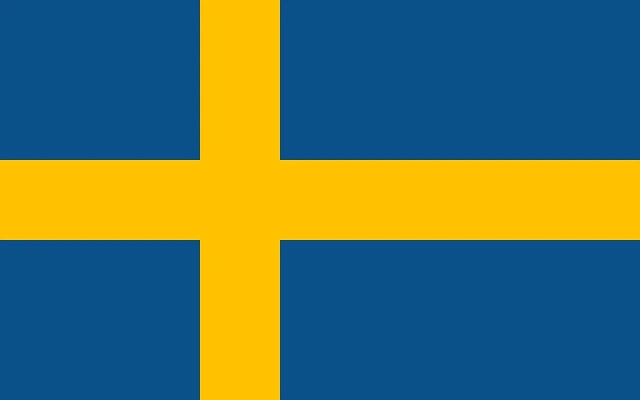 Découverte: Dynamite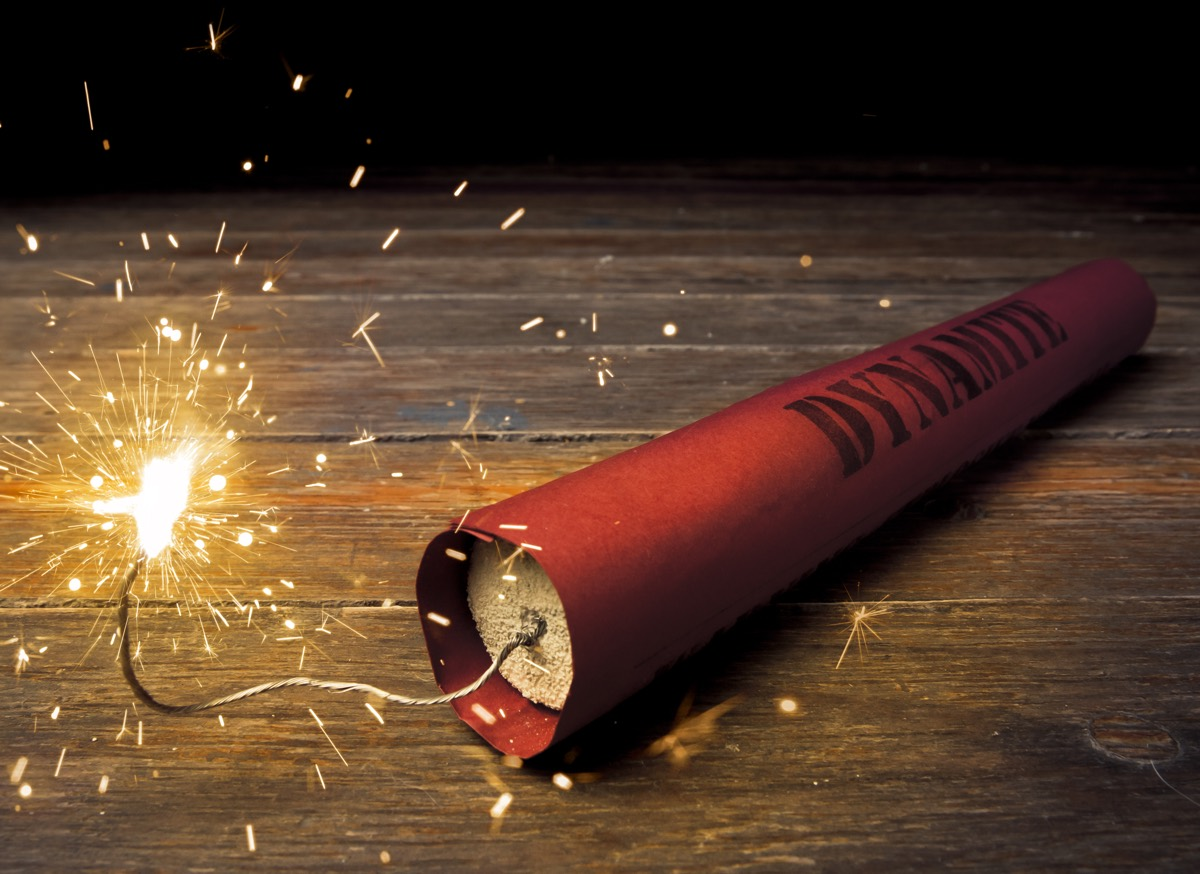 